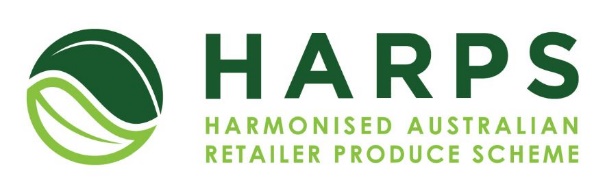 Comments on HARPS Version 2.0Please provide your comments on HARPS Version 2.0 by completing this form along with any relevant information and sending to harps@harpsonline.com.au by no later than Friday 15th January 2021.Name:Organisation:Date:Email:Phone:Document Name (Standard, Guidance or Changes)SectionComment